2022年国家教师资格考试《综合素质》（小学）模拟卷（三）注意事项：1.考试时间为120分钟，满分为150分。2.按规定在答题卡上填涂、作答。在试卷上作答无效，不予评分。一、单项选择题（本大题共29小题，每小题2分，共58分）在每小题列出的四个备选项中只有一个是符合题目要求的，请用2B铅笔把答题卡上对应题目的答案字母按要求涂黑。错选、多选或未选均无分。1.某重点小学决定，四年级全体学生在期末考试来临前两个月停止体育课，将体育课全部转由语、数、英老师来上课，该校做法（    ）。A.正确，一切都是为了提高学生的成绩B.正确，体育课对于四年级学生没有必要C.错误，不利于创新精神的培养D.错误，不利于学生的全面发展2.课间，两位学生发生口角，上课铃响了，班主任让他们进教室，一位学生很快进了教室，另一位学生因吃了亏，不愿进教室。班主任没有硬拖他进去，也没有去批评他，而是亲切地对他说：“你看我双手拿着这么多东西，你能帮我把小黑板拿进教室吗？”这位同学看了看老师，就接过小黑板提进了教室。该老师的做法（    ）。A.正确，该老师的做法利用教育机智妥善的处理了问题B.正确，该老师的做法体现了教师职业角色的示范性C.错误，该老师的做法违背了教育公平的原则D.错误，该老师的做法违背了尊重学生原则3.小丽和小亮是姐弟，小丽的语文成绩很好，而小亮的数学成绩很好。姐弟俩的兴趣爱好也大不相同。这体现了个体身心发展的（    ）。A.顺序性	B.不平衡性C.阶段性	D.个别差异性4.漫画中，该教师的做法（    ）。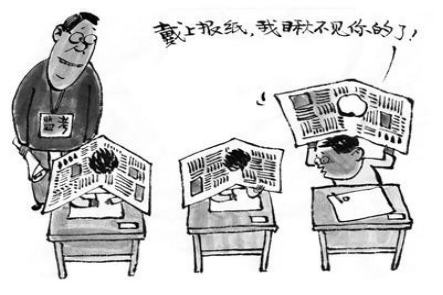 A.正确，展现了教师的聪明智慧B.正确，有效防止学生作弊行为C.不正确，伤害了学生的自尊心D.不正确，应与其他教师加强合作5.莹莹平时作文写得很不错，吕老师很欣赏莹莹，一次市里举办作文大赛，吕老师推荐莹莹参加并担任莹莹的指导老师，最终莹莹的作文拿到了市一等奖，获得奖金1000元。吕老师认为这1000元应该有一半属于自己，吕老师的想法（    ）。A.正确，吕老师给莹莹提供了很大的帮助B.错误，莹莹的奖金应当交家长处置C.错误，吕老师要求的数额过多D.错误，吕老师侵犯了莹莹的财产权6.某童书作家进入校园演讲，举办校园签售活动，并委托学校代卖图书，将校园作为图书的重要销售终端。据透露，每卖出一本书学校可从中获利20%。依照《中华人民共和国义务教育法》的规定，应没收违法所得，并对该校的直接负责的主管人员和其他直接责任人员依法（    ）。A.给予行政处分	B.给予行政处罚C.给予治安处罚	D.给予民事处罚7.某校发生重大踩踏事件，导致多名学生伤亡。经调查，该校校长在得知教学楼楼梯存在安全隐患后，以经费不足为由未及时修缮。按照《中华人民共和国教育法》的规定，对学校直接负责的主管人员和其他直接责任人员，应依法追究其（    ）。A.行政责任	B.民事责任C.一般责任	D.刑事责任8.雯雯的爸妈一直抱有重男轻女的思想，对雯雯的弟弟宠爱有加，而对雯雯经常拳脚相加，不给她饭吃，不让雯雯上学。相关部门介入教育后仍屡教不改，雯雯的姑姑实在看不下去了，于是对法院提出申请，撤销雯雯父母监护人的身份。对此，法院应当（    ）。A.继续保留雯雯父母监护人的身份，但加强对雯雯父母的劝告B.继续保留雯雯父母监护人的身份，但对雯雯父母的行为进行处罚C.可以撤销雯雯父母监护人的身份，从此雯雯父母与雯雯无关D.可以撤销雯雯父母监护人的身份，但雯雯父母需要继续负担抚养费用9.下列学生或者未成年学生监护人，不需要承担相应责任的有（    ）。A.六年级学生小超放学回家途中为了走近道私自翻越路边护栏，导致手臂被刺伤B.校长和学校老师多次要求低年级学生不要玩单杠，有些低年级学生不听劝阻，偷偷跑去玩，没有抓牢单杠导致摔伤C.丁丁的家长知道丁丁经常低血糖提前告知了学校，班主任强行要求其参加军训，导致丁丁在军训中晕倒D.班主任老师发现东东在学校出现发烧症状，及时打电话告知其父母并送去学校医务室，家长不以为然导致东东病情加重10.在我国法律体系中，具有国家根本大法地位和最高法律效力的法律是（    ）。A.教育法	B.宪法C.刑法	D.行政法11.七年级（2）班的小刚没来上课，也没有请假，陈老师发现后并没有告知小刚父母而是自行寻找了一天，最终找到了小刚。陈老师在这个事件中的行为（    ）。A.恰当，陈老师尽到了班主任的责任B.恰当，陈老师避免了让小刚父母担心C.不恰当，陈老师应该第一时间告知小刚父母D.不恰当，陈老师应该让警察去寻找小刚12.某校开展“优秀教师”评选活动，将分别从政治思想、业务水平、工作态度和工作成绩四个方面对老师进行考核。以下四位教师中最不可能被评为“优秀教师”的是（    ）。A.王老师认真备课、上课，课后认真总结经验B.李老师积极参加学校组织的马列学习小组C.林老师通过各种方法不断提高自身的教育教学水平D.教学骨干张老师，从不参加进修或者培训13.李老师作为班主任，非常重视班级成绩的好坏，在学习方面抓得非常严格，历史老师和她商量说放一个南京大屠杀的纪录片，用以辅助教学，李老师果断拒绝了，因为她觉得看纪录片会耽误学生写作业的时间。李老师这样做，违背了教师职业道德中的（    ）。A.为人师表	B.终身学习C.关爱学生	D.教书育人14.当今社会家长对孩子的学习越来越重视，很多孩子学校放学后都要去参加各种各样的辅导班。教学成绩一直非常优秀的陈老师在几个家长的软磨硬泡下答应课后给学生进行辅导并收取一定的费用，根据《中小学教师职业道德规范》的规定，陈老师的做法违背了（    ）的要求。A.廉洁从教	B.终身学习C.热爱学生	D.严谨治学15.下列班主任的做法不符合《中小学班主任工作规定》职责和任务的是（    ）。A.张老师当上班主任后，全面了解班级内每一个学生B.李老师认为作为班主任应该经常与任课教师和其他教职员工沟通C.王老师自从当上班主任后，认真做好班级的日常管理工作，培养学生的集体荣誉感D.叶老师认为不需要指导学生记载成长记录，只要学生自己实事求是地评定学生操行就好16.现代社会中因为家长的溺爱，很多孩子对家长的教诲不予理会，当作“耳旁风”，家长在孩子教育中的威信降低，感到对孩子的教育力不从心。针对这种情况，教师在与家长交往的过程中要保持正确的合作态度，应该做到（    ）。A.督促家长，让家长成为自己的助教B.斥责家长的教育观念C.尊重家长，树立家长的威信，从而一起做好教育工作D.放弃对家长配合自己工作的期望17.2018年1月31日晚上，我国乃至亚洲、大洋洲和北美洲等地可观赏到月全食，月全食的主角是月亮，古称太阴，是环绕地球运行的一颗卫星。月亮也是古诗文所提到的自然物中最突出的被描写的对象。下列不属于月亮别称的是（    ）。A.金蟾	B.桂魄C.清虚	D.白驹18.下列建筑与国家对应不正确的是（    ）。A.泰姬陵是泰国的著名建筑B.狮身人面像是埃及的著名建筑C.悉尼歌剧院是澳大利亚的著名建筑D.比萨斜塔是意大利的著名建筑19.下列哪一个典故与韩非子有关？（    ）A.鹏程万里	B.庄生梦蝶C.庖丁解牛	D.郑人买履20.关于下列图片中的青铜器，属于商朝的是（    ）。21.中华人民共和国成立以来，第一个被国家授予特等发明奖的科学家是（    ）。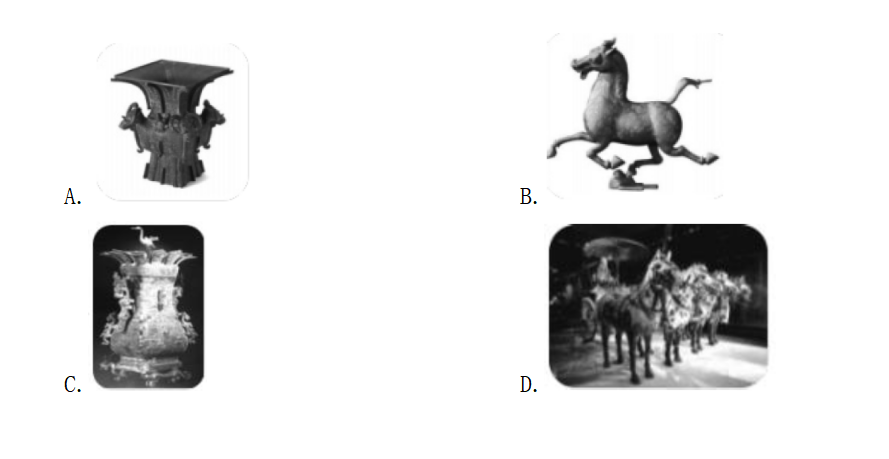 A.李四光	B.袁隆平C.钱学森	D.朱光亚22.辛弃疾在其词《永遇乐·京口北固亭怀古》中写道：“元嘉草草，封狼居胥，赢得仓皇北顾。”其中，“封狼居胥”与下列哪一个历史人物有关？（    ）A.李广	B.霍去病C.卫青	D.廉颇23.《胡桃夹子》是世界优秀的芭蕾舞剧，是（    ）根据《胡桃夹子与老鼠王》的故事改编，音乐充满了单纯而神秘的神话色彩，具有强烈的儿童音乐特色，享有“圣诞芭蕾”的美誉。A.肖邦	B.李斯特C.舒伯特	D.柴可夫斯基24.与“会当凌绝顶，一览众山小”“春风又绿江南岸”“大漠孤烟直，长河落日圆”“莫愁前路无知己，天下谁人不识君”这四句名句相对应的诗词作者匹配正确的一项是（    ）。A.李白，王安石，王维，陶渊明B.杜甫，苏轼，杜牧，孟浩然C.王维，苏轼，高适，李白D.杜甫，王安石，王维，高适25.下列人物中，提出“民本”与“工商皆本”思想，并被誉为“中国思想启蒙之父”的是（    ）。A.黄宗羲	B.顾炎武C.李贽	D.王夫之26.下列表述错误的是（    ）。A.AVERAGE的主要功能是求出所有参数的算术平均值B.SUM的主要功能是计算所有参数数值的和C.COUNT的主要功能是返回包含数字以及包含参数列表中的数字的单元格的个数D.MIN的主要功能是求出一组数中的最大值27.小明制作了一套精美的幻灯片，他希望在讲课的时候能够自动播放，此时他需要设置的是（    ）。A.超链接	B.动作按钮C.排练计时	D.自定义动画效果28.白兔、黑兔、灰兔是三兄妹，这天，它们在商场各买了一条裙子。它们所买的裙子的颜色分别是白色、黑色、灰色。回家的路上，一只兔子说：“我终于买到了白裙子！今天我们可真有意思，白兔没买白裙子，黑兔没买黑裙子，灰兔也没买灰裙子。”小黑兔子说：“还真是这样的，太有趣了。”根据以上对话，可以判断（    ）。A.白兔买灰裙子，黑兔买黑裙子，灰兔买白裙子B.白兔买灰裙子，黑兔买白裙子，灰兔买黑裙子C.白兔买黑裙子，黑兔买灰裙子，灰兔买白裙子D.白兔买白裙子，黑兔买灰裙子，灰兔买黑裙子29.找规律填数字是一个很有趣的活动，特别锻炼观察和思考能力。下列选项中，填入数列“1，2，4，10，42，     ”空缺处的数字，正确的是（    ）。A.422	B.523C.624	D.725二、材料分析题（本大题共3小题，每小题14分，共42分）阅读材料，并回答问题。30.材料：前不久笔者参加了某省的数学教学观摩会。上课的教师都是从该省各地区选拔出的最好的教师。其中一堂课引发了我对最好的老师是什么样的思考。那堂课学习的内容是：黄金比。上课的男教师诙谐幽默，然而在课程将要结束的时候，上课老师为了说明验证黄金比的价值，设计了以下环节：“可以用黄金比来检测我们的身材美不美。我们选一位同学来看一看。”学生随即推选了女班长。老师请同学协助量完了这位女班长的身高等计算所用的数据，然后让同学根据计算的结果判断这位同学身材美不美。计算的结果不用说也应该猜得到，很少有人的身材能符合黄金比，更何况是成长中的孩子呢！尽管老师说这位女学生的身材比较好，但是课堂中孩子们的回答却是真实存在的——比较美但不美。而站在台前的女班长这时已满脸通红。当这位满脸通红的女班长回到座位上时，我想她的内心一定是非常复杂的。然而老师却完全没有注意到孩子的神情，而我一直追随关注着这个孩子，内心仿佛被揪了一下。问题：请从职业理念的角度，评析该老师的行为。（14分）31.材料：冬季的一天，大雪纷飞，刘老师发现班上有几个同学还穿着单鞋。下课后，她就把这几个同学叫到一起，询问了同学们的鞋码。中午她顾不上吃饭，骑上自行车到镇上给这几个同学一人买了一双棉鞋。四年来，刘老师资助了26个学生，这些学生都亲切地叫她“刘妈妈”。农村重男轻女现象仍存在。在刘老师教的班里，就有几个女生因家长不支持而将要辍学。刘老师知道后，就主动到这几个学生家中，多次做家长的思想工作，积极宣传科学的教育思想，而不是训斥、指责家长。是她让家长明白教育是每一个适龄儿童和少年的权利和义务，也是家庭应当承担的责任。最终留住了这几个女生。问题：请从职业道德的角度，评析材料中的刘老师的行为。（14分）32.材料：寒不冻心跳，风不散笑容包利民①十月，便已下了雪，小兴安岭的冬天早早地来了。这最初的冷，往往在感觉上要比腊月三九难熬。可能是冷得比较突然，没有了过渡。②每一年由初冷入深冷的过程，我天天都会到河边散步，看一河流水在寒冷的侵蚀中渐渐凝固。有时会想，如果说流淌是河流的心跳，难道就这样被寒冷冻结了？记起儿时同亲人一起去冬天的河里捕鱼，当凿透厚厚的冰层，却见冰下流水依然。原来，那一层坚冰只是一种保护。③少年时代，就曾问过家人这样的问题：是不是所有的水都不会被彻底地冻结？是不是所有的水都能在冰层下流淌？其实并不是这样。我们曾刨开过甸子里的一些水塘，冰层竟是一冻到底，下面并无流水。我便明白，被冻透的，只是那些死水。不流动的水，或许在夏日里也是盈然，或许四周也是花草繁茂，或许偶尔也承接雨水泛起涟漪，但从根本上也是没有了心跳的。所以，冬季来临，它们就死了。或者说它们早就死了。④就像有那么一个人，他就在我们身边，日复一日过着不变的生活，他偶尔也笑，也沉默，似乎就要这样度过一辈子。就算遇上艰难坎坷，他也是一样的状态，不谈得失，不论悲喜。有人说，这是一种淡然，或者一种超然，而我却觉得，这是一种失去了希望的麻木。笑也麻木，沉默也麻木，平常时麻木，艰难时也麻木。实际上他的生命也如同一潭死水。⑤而冬天依然流淌的河，到了春天就冲破了桎梏，把清澈的笑容写在我们的眼睛里。河流的笑容来自不停地流淌，而非偶尔路过的风。只有那一汪汪死水，才会在风来的时候，麻木地笑。⑥对于我们来说，笑由心生，只要心中有美好的希望在葱茏，哪怕外面是无边的风雪，也冻结不了如花绽放的笑容。风再大也吹不散笑容，再深重的苦难，也挡不住朝着梦想前行的脚步。风越大，就越应像河流一样，笑容越灿烂。给生活一个微笑，生活便会回报以花开。⑦小的时候，问祖父：“你的脸上怎么会有那么多深深的皱纹？”祖父一生经历坎坷，命运无常，可是无论在城里还是乡下，他都走得坚实而有力，从不曾在生活面前弯腰，总是露出真心的笑容。他这样说：“我脸上的皱纹是笑出来的，比别人笑得多，所以皱纹就比别人的多，比别人的深。”多少年间，每想起祖父的答案，我心里就会濡湿，仿佛一种美好在涌动着，就要拔节开花。⑧寒冷能冻结万物，却冻结不了澎湃的心跳，也冻结不了在苦难中露出的笑容；而苦难能在脸上刻下沧桑，却不能抹去笑纹里荡漾的温暖。那么，就用澎湃的心跳，去迎向正走来的冬天，面对渐渐强烈的北风，就准备好最美丽的笑容吧！（选自《思维与智慧》2017年5期，有删改）问题：（1）第④段和第⑦段都写到了“笑”，这两种“笑”含义有何不同？（4分）（2）本文给了你怎样的启示？请简要谈谈。（10分）三、写作题（本大题共1小题，50分）33.阅读下面材料，根据要求作文。伦敦奥运会的口号是“影响一代人”。体育如何影响一代人？伦敦奥组委的一位官员回答：“体育教会孩子们如何去赢，同时，教会孩子们如何体面并且有尊严地输。”要求：用规范的现代汉语写作。不要脱离材料内容或含义，立意自定，题目自拟，观点明确，分析具体，条理清晰，语言流畅，文体不限；不少于800（小学）或1000（中学）字。